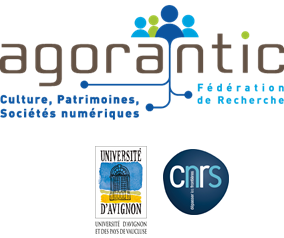 
APPEL pour le FINANCEMENT « ANIMATION SCIENTIFIQUE » 2018Formulaire de proposition (1 fiche par projet)Le formulaire renseigné est à transmettre à : agorantic@univ-avignon.fr avant le 30 avril 2018, minuit. 1. Titre (et acronyme) :2. Type (journées d'études ouvertes, séminaire interne, formation...) :3. Nom du porteur (+ laboratoire, discipline) :4. Axe(s) concerné(s) :5. Liste des participants pressentis  (+ noms, laboratoire, discipline) :6. Descriptif (5-6 lignes max) :7. Argumentaire pour l’axe (3-4 lignes max) :8. Budget total de l’action/Budget demandé  (jusqu’à €) :9. Co-financement(s) : 